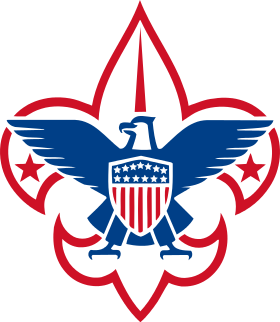 BSA TROOP 28 – GLENCOE, ILLINOISCyber Chip and Scout Rank /Requirement #6 for Scouts in 5th GradeLast Update, May 4, 2019What Is the Cyber Chip?Today’s youth are spending more time than ever using digital media for education, research, socializing, and fun. To help families and volunteers keep youth safe while online, the Boy Scouts of America requires scouts to hold a current Cyber Chip for their grade level.The Cyber Chip is an award with a temporary pocket patch that can be worn on the uniform. It is a pre-requisite for digital merit badges (e.g., Programming, Digital Technology, and Photography). In addition, it is a rank requirement for the Scout and Star ranks.Meeting Pre-RequisitesTroop 28 asks that 5th graders to do the following:1a) watch the Password Rap video:https://www.netsmartzkids.org/LearnWithClicky/ThePasswordRap 1b) watch one additional video from the following list (accessible from the Password Rap link):5 Cool Things About Snow (2:05)A Halloween Trick: Malware (1:48)Connecting with New Friends Online (3:07)Bad Netiquette Stinks (6:45)The Boy Who Loved IM (1:28)Don’t Open That File: A Lesson in Computer Viruses (3:47)It’s OK To Tell: Stop Spreading Bad Pictures Online (7:52)Know the Rules for Real World Safety (1:53)The Netsmartz Chat Abbreviation: A Lesson in Personal Safety (2:27)Clicky’s Netsmartz Generation (2:07)Kids PSA: Be Safer Online (0:40)Internet Safety Every Day (0:40)The troop will complete the remaining requirements during an upcoming Troop meeting. If the scout is unable to attend the troop meeting where Cyber Chip is covered, he can complete these requirements independently with a Scoutmaster.2) Print, sign, and bring the worksheet from page 2 of this document.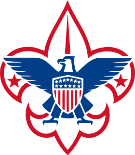 BSA TROOP 28 – GLENCOE, ILLINOISCyber Chip and Scout Rank Requirement # 6 WorksheetScout Name: _________________________________________Parent’s Name: _______________________________________We have completed the exercises from the How to Protect Your Children from Child Abuse: A Parent’s Guide together._________________________________________		__________________________Scout’s Signature						Date_________________________________________		__________________________Parent’s Signature						DateOPTIONAL ADDITIONAL READINGAppendix A – Cyber Chip RequirementsA complete, current set of Cyber Chip requirements can be found online at:https://www.scouting.org/training/youth-protection/cyber-chip/ https://www.scouting.org/training/youth-protection/cyber-chip/grades-4-5/ Cyber Chip Requirements for Grades 4-5 as of February 9, 2019Read, commit to, and sign the Level I Internet Safety Pledge. (BSA Cyber Chip blue card)Watch the video “The Password Rap ” and another video of your choosing. (NetSmartz.org/scouting )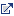 As an individual or with your den, use the Teachable Recipes to demonstrate Internet safety rules to your den leader, den, or pack. (NetSmartz.org/scouting )Discuss with your unit leader the acceptable standards and practices for using allowed electronic devices, such as phones and games, at your meetings and other Scouting events.Once the scout advances to 6th grade they will be expected to complete the Troop Cyber Chip program for grades 6-8. The troop will offer a Cyber Chip program annually in late winter/early spring, to allow scouts to accomplish this, and will do so again when they reach grades 9-12.Appendix B – Cyber Chip and Rank AdvancementRequirement #6 for the Scout rank is the following: “With your parent or guardian, complete the exercises in the pamphlet How to Protect Your Children from Child Abuse: A Parent’s Guide and earn the Cyber Chip Award for your grade.” [Emphasis added]By following these instructions and participating in the troop Cyber Chip program, your scout will complete the “earn the Cyber Chip Award” component of this requirement. If a scout earned the Grade 4-5 Cyber Chip as a Cub Scout, they do not need to repeat this activity. They should bring their Cyber Chip card so their award date can be recorded, and speak to an older scout or adult to verify their familiarity with Cyber Chip concepts.Either way, scouts also still need to complete the “Child Abuse” component with a parent to complete this requirement.Note: There is an identical requirement for Star Rank. The BSA recognizes that older scouts may be exposed to different dangers online as their online activity and engagement with new adults as they get older. So scouts are expected to repeat this exercise, with additional age-appropriate content, to help keep them safe online and in person.Name of VideoDate WatchedParent’s InitialsPassword Rap